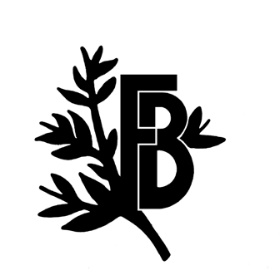 Fondazione Internazionale Balzanla Fondazionei Premiatigli OrganiNovembre 2023
www.balzan.org 
 ufficio.stampa@balzan.itFondazione Internazionale BalzanLa Fondazione Internazionale Balzan opera dal 1956 per promuovere nel mondo la cultura, le scienze e le più meritevoli iniziative umanitarie, di pace e di fratellanza tra i popoli. Oggetto principale dell’attività della Fondazione è il conferimento dei Premi Balzan. La Fondazione opera a livello internazionale attraverso due sedi, giuridicamente distinte, con altrettanti Consigli di Fondazione: la “Premio”, a Milano, si occupa di tutti gli aspetti relativi ai Premi e riceve dalla “Fondo”, che ha sede a Zurigo e amministra il patrimonio, i mezzi per erogarli. All’interno della Fondazione “Premio” opera il Comitato Generale Premi, composto da personalità di alto prestigio culturale e scientifico, provenienti da undici paesi europei. Il Comitato sceglie annualmente le materie premiande e seleziona i vincitori dei Premi Balzan nell’ambito delle candidature che vengono richieste alle più importanti istituzioni culturali internazionali (università, istituti di ricerca, accademie).I Premi BalzanOgni anno i quattro Premi Balzan sono attribuiti a studiosi e scienziati che si sono distinti, a livello internazionale, nel campo in cui operano. Lo scopo dei Balzan è, infatti, quello di incoraggiare la cultura, le scienze e le più meritevoli iniziative umanitarie, di pace e di fratellanza fra i popoli, senza distinzioni di nazionalità, di razza e di religione.Le quattro materie premiande cambiano ogni anno e vengono prescelte, come recita lo Statuto della Fondazione Balzan, tra “le lettere, le scienze morali e le arti” e “le scienze fisiche, matematiche, naturali e la medicina”. La rotazione delle materie consente di privilegiare filoni di ricerca nuovi o emergenti, e di sostenere ambiti di studio importanti ma trascurati dagli altri grandi riconoscimenti internazionali.Dal 2001, il Regolamento del Comitato Generale Premi impone ai premiati la destinazione di metà del Premio ricevuto al finanziamento di progetti di ricerca condotti da giovani studiosi.Il Premio speciale per l’umanità, la pace e la fratellanza tra i popoliIl Premio per l’umanità, la pace e la fratellanza tra i popoli è un premio speciale, assegnato dalla Fondazione Balzan con un intervallo variabile ma non inferiore ai tre anni. Il riconoscimento è destinato ad una persona o ad un organismo che si è distinto per gli alti meriti umanitari. Eugenio Balzan Eugenio Balzan nasce il 20 aprile 1874 a Badia Polesine, in provincia di Rovigo, da una famiglia di proprietari terrieri. Inizia la propria carriera giornalistica presso il quotidiano l’Arena di Verona come corrispondente locale. Nel 1897 si trasferisce a Milano entrando nella redazione del Corriere della Sera. La sua carriera all’interno del quotidiano di Via Solferino è straordinaria: in breve tempo, da correttore di bozze diviene cronista e quindi, a soli 28 anni, direttore amministrativo. Le sue doti di organizzatore danno un grande contributo alla crescita e alla diffusione di quello che si sta imponendo come il principale organo di informazione italiano, di cui acquisisce anche una piccola partecipazione sotto la direzione dei fratelli Albertini.  Nel 1933 decide di lasciare l’Italia, otto anni dopo che, a causa dell’avvento del fascismo, i fratelli Albertini sono costretti a vendere la proprietà del Corriere. Si trasferisce quindi in Svizzera, prima a Zurigo e poi a Lugano, dove muore il 15 luglio 1953.	
La Fondazione Internazionale Balzan sorge grazie alla generosità di Angela Lina Balzan che, alla morte del padre Eugenio e ispirandosi ai suoi propositi, destina il cospicuo patrimonio ereditato a un’opera per onorarne la memoria.I vincitori del Premio Balzan 1961 - 2023I vincitori del Premio per l’umanità, la pace e la fratellanza tra i popoli 1961 - 2023Il Premio per l’umanità, la pace e la fratellanza tra i popoli è un premio speciale, assegnato dalla Fondazione Balzan con un intervallo variabile ma non inferiore ai tre anni. Il riconoscimento è destinato ad una persona o ad un organismo che si è distinto per gli alti meriti umanitari. Nazionalità dei Premiati Balzan 1961 - 2023Fondazione Internazionale Balzan “Premio”Comitato Generale PremiFondazione Internazionale Balzan “Premio”Consiglio di FondazioneFondazione Internazionale Balzan “Fondo”Consiglio di Fondazione2023DAVID DAMRSOCH (USA)letteratura mondialeJEAN-JACQUES HUBLIN (FRANCIA)evoluzione umana: paleoantropologiaESKE WILLERSLEV (DANIMARCA)evoluzione umana: DNA antico ed evoluzione umanaHEINO FALCKE (GERMANIA/PAESI BASSI)immagini ad alta risoluzione: dagli oggetti planetari a quelli cosmici2022MARTHA C. NUSSBAUM (USA) filosofia moralePHILIP V. BOHLMAN (USA)etnomusicologiaROBERT LANGER (USA)biomateriali per la nanomedicina e l’ingegneria dei tessutiDORTHE DAHL-JENSEN (DANIMARCA) E JOHANNES (HANS) OERLEMANS (PAESI BASSI)glaciazione e dinamica delle calotte polari2021GIORGIO BUCCELLATI E MARILYN KELLY-BUCCELLATI (ITALIA/USA)arte e archeologia del vicino oriente anticoALESSANDRA BUONANNO (USA/ITALIA) E THIBAULT DAMOUR (FRANCIA)gravità: aspetti fisici e astrofisiciSAUL FRIEDLÄNDER (ISRAELE/USA)studi sull’olocausto e sul genocidioJEFFREY I. GORDON (USAmicrobiota in salute e in malattia2020JOAN MARTINEZ ALIER (SPAGNA)sfide ambientali: scienza dei materiali per le energie rinnovabiliANTÔNIO AUGUSTO CANÇADO TRINDADE (BRASILE)diritti umaniJEAN-MARIE TARASCON (FRANCIA)sfide ambientali: scienza dei materiali per le energie rinnovabiliSUSAN TRUMBORE (FRANCIA)dinamica del sistema terra2019LUIGI AMBROSIO (ITALIA)teoria delle equazioni differenziali alle derivate parzialiJACQUES AUMONT (FRANCIA)filmologiaMICHAEL COOK (GRAN BRETAGNA)studi sull’islamGRUPPO DI RICERCA VON MUTIUS, RABE, SEEGER, WELTE - DZLpatofisiologia della respirazione2018EVA KONDOROSI (UNGHERIA/FRANCIA)ecologia chimica2018DETLEF LOHSE (PAESI BASSI/GERMANIA)dinamica dei fluidi2018JÜRGEN OSTERHAMMEL (GERMANIA)storia globale2018MARILYN STRATHERN (GRAN BRETAGNA)antropologia sociale2017BINA AGARWAL (INDIA/REGNO UNITO)studi di genere2017ALEIDA E JAN ASSMANN  (GERMANIA)studi sulla memoria collettiva2017JAMES P. ALLISON E ROBERT D. SCHREIBER (USA)approcci immunologici nella terapia del cancro2017MICHAËL GILLON   (BELGIO)            il sistema planetario solare e gli esopianeti2016PIERO BOITANI (ITALIA)letteratura comparata2016ROBERT  O. KEOHANE                                                        relazioni internazionali: storia e teoria2016FEDERICO CAPASSO (ITALIA/USA)fotonica applicata2016REINHARD JAHN (GERMANIA)neuroscienze molecolari e cellulari compr aspetti neurodegenerativi e di sviluppo2015HANS BELTING (GERMANIA)storia dell’arte 1300-17002015FRANCIS HALZEN (BELGIO/USA)fisica delle astroparticelle, compr. osservaz. neutrini e raggi gamma2015DAVID MICHAEL KARL (USA)oceanografia2015JOEL MOKYR (USA/ISRAELE)storia economica2014IAN HACKING (CANADA)epistemologia e filosofia della mente2014DENNIS SULLIVAN  (USA)matematica (pura o applicata)2014DAVID TILMAN (USA)ecologia delle piante (pura e/o applicata)2014MARIO TORELLI  (ITALIA)archeologia classica2013ALAIN ASPECT (FRANCIA)informatica  e comunicazione quantistica2013MANUEL CASTELLS (USA/CATALOGNA)sociologia2013PASCALE COSSART (FRANCIA)malattie infettive: ricerca fondamentale e aspetti clinici2013ANDRÉ VAUCHEZ  (FRANCIA)storia del medioevo2012RONALD DWORKIN (USA)teoria e filosofia del diritto2012REINHARD STROHM (GERMANIA)musicologia2012KURT LAMBECK (AUSTRALIA)scienze della terra solida -  contributi interdisciplinari2012DAVID BAULCOMBE (GRAN BRETAGNA)epigenetica2011BRONISLAW BACZKO (SVIZZERA/POLONIA))studi sull’illuminismo2011PETER BROWN (USA/IRLANDA)storia antica (mondo greco-romano)2011RUSSELL S. LANDE (GRAN BRETAGNA/USA)biologia teorica o bioinformatica2011JOSEPH I. SILK (USA/GRAN BRETAGNA)l’universo primordiale dai primi istanti alla formazione delle galassie2010MANFRED BRAUNECK (GERMANIA)storia del teatro in tutte le sue forme espressive2010CARLO GINZBURG (ITALIA)storia d’Europa (1400-1700)2010JACOB PALIS (BRASILE)matematica (pura e applicata) 2010SHINYA YAMANAKA (GIAPPONE)biologia e potenziali applicazioni delle cellule staminali2009TERENCE CAVE (GRAN BRETAGNA)letteratura a partire dal Cinquecento   2009PAOLO ROSSI MONTI (ITALIA)storia delle scienze2009BRENDA MILNER (CANADA/GRAN BRETAGNA)neuroscienze cognitive2009MICHAEL GRÄTZEL (SVIZZERA/GERMANIA)scienza dei nuovi materiali 2008MAURIZIO CALVESI (ITALIA)le arti figurative dal 17002008THOMAS NAGEL (USA/SERBIA)filosofia morale2008IAN H. FRAZER (AUSTRALIA)medicina preventiva, inclusa la vaccinazione2008WALLACE S. BROECKER (USA)scienza del mutamento climatico2007ROSALYN HIGGINS (GRAN BRETAGNA)diritto internazionale dopo il 19452007SUMIO IIJIMA (GIAPPONE)nanoscienza2007MICHEL ZINK (FRANCIA)letteratura europea (1000-1500)2007BRUCE BEUTLER (USA) E JULES HOFFMANN  (FRANCIA/LUX)immunità innata2006LUDWIG FINSCHER (GERMANIA) storia della musica occidentale dal xvii secolo2006QUENTIN SKINNER (GRAN BRETAGNA)storia e teoria del pensiero politico2006PAOLO DE BERNARDIS E ANDREW LANGE (ITALIA / USA)astronomia e astrofisica osservative2006ELLIOT MEYEROWITZ  E CHRISTOPHER SOMERVILLE  (USA/CANADA)genetica molecolare delle piante2005PETER E ROSEMARY GRANT (USA / GRAN BRETAGNA) biologia delle popolazioni2005PETER HALL (GRAN BRETAGNA)storia sociale e culturale delle città dall’inizio del xvi secolo2005RUSSELL HEMLEY E HO-KWANG MAO (USA – USA/CINA)fisica dei minerali2005LOTHAR LEDDEROSE (GERRMANIA)storia dell’arte dell’asia2004NIKKI RAGOZIN KEDDIE (USA) mondo islamico dalla fine del xix alla fine del xx secolo2004COLIN RENFREW (GRAN BRETAGNA)archeologia preistorica2004MICHAEL MARMOT (GRAN BRETAGNA)epidemiologia2004PIERRE DELIGNE (USA / BELGIO)matematica2003ERIC HOBSBAWM (GRAN BRETAGNA)storia europea dal 1900 2003SERGE MOSCOVICI (FRANCIA / ROMANIA)psicologia sociale2003WEN-HSIUNG LI (USA/ TAIWAN)genetica e evoluzione2003REINHARD GENZEL (GERMANIA)astronomia infrarossa2002DOMINIQUE SCHNAPPER (FRANCIA)sociologia2002ANTHONY GRAFTON (USA)storia degli studi umanistici 2002WALTER GEHRING (SVIZZERA)biologia dello sviluppo 2002XAVIER LE PICHON (FRANCIA/VIETNAM)geologia2001JAMES SLOSS ACKERMAN (USA)storia dell’architettura2001MARC FUMAROLI (FRANCIA)storia e critica letteraria dal xvi secolo ad oggi  2001JEAN-PIERRE CHANGEUX (FRANCIA)neuroscienze cognitive2001CLAUDE LORIUS (FRANCIA)climatologia2000MARTIN LITCHFIELD WEST (GRAN BRETAGNA)antichità classica2000MICHAEL STOLLEIS (GERMANIA)storia del diritto dal xvi secolo ad oggi2000ILKKA HANSKI (FINLANDIA)scienze ecologiche2000MICHEL  MAYOR (SVIZZERA)strumentazione e tecniche in astronomia e astrofisica1999LUIGI LUCA CAVALLI-SFORZA (ITALIA)scienza delle origini dell’uomo1999JOHN ELLIOTT (GRAN BRETAGNA)storia moderna dal xvi al xviii secolo1999MIKHAEL GROMOV (FRANCIA /RUSSIA)matematica1999PAUL RICOEUR (FRANCIA)filosofia1998HARMON CRAIG (USA)geochimica1998ROBERT MCCREDIE MAY (GRAN BRETAGNA/AUSTRALIA)biodiversità1998ANDRZEJ  WALICKI (USA / POLONIA)storia culturale e sociale del mondo slavo 1997CHARLES COULSTON GILLISPIE (USA)storia e filosofia delle scienze1997THOMAS WILSON MEADE (GRAN BRETAGNA)epidemiologia 1997STANLEY JEYARAJA TAMBIAH (USA/SRI LANKA)scienze sociali: antropologia sociale1996ARNO BORST (GERMANIA)storia: culture medievali1996ARNT ELIASSEN (NORVEGIA)meteorologia 1996STANLEY HOFFMANN (USA/FRANCIA/AUSTRIA)scienza politica: relazioni internazionali dei nostri giorni1995YVES BONNEFOY (FRANCIA)storia e critica delle belle arti1995CARLO M. CIPOLLA (ITALIA)storia economica  1995ALAN J. HEEGER (USA)scienza dei nuovi materiali non biologici1994FRED HOYLE E MARTIN SCHWARZSCHILD  (UK – USA/GERMANIA)astrofisica (evoluzione delle stelle) 1994RENÉ COUTEAUX  (FRANCIA)biologia (struttura della cellula , sistema nervoso)1994NORBERTO BOBBIO (ITALIA)diritto e scienza delle politiche (governo dei sistemi democratici) 1993WOLFGANG H. BERGER (USA/GERMANIA)paleontologia, con particolare riferimento all’oceanografia1993LOTHAR GALL (GERMANIA)storia: società del xix e xx secolo1993JEAN LECLANT (FRANCIA)arte e archeologia dell’antichità1992ARMAND BOREL (USA/SVIZZERA)matematica1992GIOVANNI MACCHIA (ITALIA)storia e critica delle letterature1992EBRAHIM M. SAMBA (GAMBIA)medicina preventiva1991JOHN MAYNARD SMITH (GRAN BRETAGNA)genetica e evoluzione1991GYÖRGY LIGETI (AUSTRIA/UNGHERIA/ROMANIA)musica1991VITORINO MAGALHÃES GODINHO (PORTOGALLO)storia: nascita e sviluppo dell’Europa nel xv e xvi secolo1990PIERRE LALIVE D’EPINAY (SVIZZERA)diritto internazionale privato1990JAMES FREEMAN GILBERT (USA)geofisica (terra solida)1990WALTER BURKERT (GERRMANIA)scienze dell’antichità (bacino mediterraneo) 1989MARTIN JOHN REES (GRAN BRETAGNA)astrofisica delle alte energie1989LEO PARDI (ITALIA)etologia1989EMMANUEL LÉVINAS (FRANCIA/LITUANIA)filosofia1988MICHAEL EVENARI E OTTO L. LANGE (ISR/FRANCIA - GERMANIA)botanica applicata (ivi compresi gli aspetti ecologici)1988RENÉ ETIEMBLE (FRANCIA)letteratura comparata1988SHMUEL NOAH EISENSTADT (ISRAELE/POLONIA)sociologia1987PHILLIP V. TOBIAS (SUD AFRICA)antropologia fisica 1987JEROME SEYMOUR BRUNER (USA)psicologia umana1987RICHARD W. SOUTHERN (GRAN BRETAGNA)storia medievale1986JEAN RIVERO (FRANCIA)diritti fondamentali della persona1986OTTO NEUGEBAUER (USA / AUSTRIA)storia della scienza1986ROGER REVELLE (USA)oceanografia/climatologia1985ERNST H.J. GOMBRICH (GRAN BRETAGNA /AUSTRIA)storia dell'arte occidentale1985JEAN-PIERRE SERRE (FRANCIA)matematica1984JAN HENDRIK OORT (PAESI BASSI)astrofisica1984SEWALL WRIGHT (USA)genetica1984JEAN STAROBINSKI (SVIZZERA)storia e critica delle letterature1983FRANCESCO GABRIELI (ITALIA)orientalistica1983ERNST MAYR (USA/ GERMANIA)zoologia1983EDWARD SHILS (USA)sociologia1982JEAN BAPTISTE DUROSELLE (FRANCIA)scienze sociali1982MASSIMO PALLOTTINO (ITALIA)scienze dell'antichità1982KENNETH VIVIAN THIMANN (USA/GRAN BRETAGNA)botanica pura e applicata1981JOSEF PIEPER (GERMANIA)filosofia1981PAUL REUTER (FRANCIA)diritto internazionale pubblico1981DAN  MCKENZIE, DRUMMOND MATTHEWS  E FREDERICK J. VINE (GB)geologia e geofisica1980ENRICO BOMBIERI ( ITALIA)matematica1980JORGE LUIS BORGES (ARGENTINA)filologia, linguistica e critica letteraria1980HASSAN FATHY (EGITTO)architettura e urbanistica1979JEAN PIAGET (SVIZZERA)scienze sociali e politiche 1979ERNEST LABROUSSE  E  GIUSEPPE TUCCI  (FRANCIA - ITALIA)  storia  (ex aequo)1979TORBJÖRN CASPERSSON (SVEZIA)biologia1962KARL VON FRISCH (AUSTRIA)biologia1962ANDREJ KOLMOGOROV (RUSSIA)matematica1962PAUL HINDEMITH (GERMANIA)musica1962SAMUEL ELIOT MORISON (USA)storia2023FONDAZIONE FRANCESCA RAVA (ITALIA)2018TERRE DES HOMMES – PROGETTO SIMSONE (SVIZZERA)2014VIVRE EN FAMILLE (FRANCIA)2007KARLHEINZ BÖHM, ORGANIZZAZIONE MENSCHEN FÜR MENSCHEN, AIUTO ALL'ETIOPIA   (AUSTRIA/GERMANIA)2004COMUNITÀ SANT’EGIDIOPROGRAMMA DREAM DI LOTTA ALL’AIDS E ALLA MALNUTRIZIONE IN MOZAMBICO (SEDE: ITALIA)2000ABDUL SATTAR EDHI (PAKISTAN/INDIA)1996COMITATO INTERNAZIONALE DELLA CROCE ROSSAATTIVITÀ NEGLI OSPEDALI DI WAZIR AKBAR KHAN E KARTE SEH A KABUL, AFGANISTAN  (SEDE: SVIZZERA)1991ABBÉ PIERRE (FRANCIA)1986ALTO COMMISSARIATO O.N.U. PER I RIFUGIATI – UNHCR (SEDE: SVIZZERA)1978MADRE TERESA DI CALCUTTA (INDIA/MACEDONIA)1962S.S. GIOVANNI XXIII (CITTÀ DEL VATICANO/ITALIA)1961FONDAZIONE NOBEL (SEDE: SVEZIA)ArgentinaJorge Luis Borges1980filologia, linguistica e critica letterariaAustraliaIan Frazer2008medicina preventiva, inclusa la vaccinazioneKurt Lambeck2012scienze della terra solidaAustralia/GBRobert McCredie May1998biodiversitàAustriaKarl von Frisch1962biologiaAustria/UNGHERIA/ROMANIAGiorgy Ligeti1991musicaBELGIOMichaël Gillon2017il sistema planetario solare e gli esopianetiBelgio/USAPierre Deligne2004matematicaFrancis Halzen2015fisica delle astroparticelleBrasileJacob Palis2010matematica (pura e applicata)Antonio Augusto Cançado Trindade2020diritti umaniCANADAIan Hacking2014epistemologia e filosofia della menteBrenda Milner2009neuroscienze cognitiveDANIMARCADorthe Dahl-Jensen (+ J. Oerlemans)2020glaciazione e dinamica delle calotte polariEske Willerslev2023evoluzione umana: DNA antico ed evoluz. umanaEgittoHassan Fathy1980architettura e urbanisticaFinlandiaIlkka Hanski2000scienze ecologicheFranciaErnest Labrousse (+ G.Tucci)1979storia  (ex aequo)FranciaPaul Reuter1981diritto internazionale pubblico FranciaJean Baptiste Duroselle1982scienze socialiFranciaJean-PierreSerre1985matematica FranciaJean Rivero1986diritti fondamentali della personaFranciaRené Etiemble1988letteratura comparataFranciaJean Leclant1993arte e archeologia dell’antichitàFranciaRené Couteaux1994biologia (struttura della cellula)FranciaYves Bonnefoy1995storia e critica delle belle arti in Europa dal M.EvoFranciaPaul Ricoeur1999filosofiaFranciaMarc Fumaroli2001storia e critica letteraria (dal XVI sec. ad oggi)FranciaJean-Pierre Changeux2001neuroscienze cognitiveFranciaClaude Lorius2001climatologiaFranciaDominique Schnapper2002sociologiaFranciaXavier Le Pichon2002geologiaFranciaMichel Zink2007letteratura europea (1000-1500)FranciaAlain Aspect2013informatica e comunicazione quantisticaFranciaPascale Cossart2013malattie infettive: ricerca di base e aspetti clinici FranciaAndré Vauchez2013storia del MedioevoJacques Aumont2019filmologiaJean-Marie Tarascon2020sfide ambientali: scienza dei materiali per le energie rinnovabiliThibault Damour (+ A. Buonanno)2021gravitazione: aspetti fisici e astrofisiciJean-Jacques Hublin2023evoluzione umana:paleoantropologiaFrancia/LituaniaEmmanuel Lévinas1989filosofiaFrancia/lussemburgoJules Hoffmann (+ B.Beutler)2007immunità innataFrancia/RomaniaSerge Moscovici2003psicologia socialeFrancia/URSSMikhail Gromov1999matematicaGambiaEbrahim Samba1992medicina preventiva GermaniaPaul Hindemith1962musicaGermaniaJosef Pieper1981filosofiaGermaniaOtto L. Lange (+ M.Evenari)1988botanica applicata (compr. aspetti ecologici) GermaniaWalter Burkert1990scienze dell’antichità  (bacino mediterraneo)GermaniaLothar Gall1993storia: società del XIX e XX secoloGermaniaArno Borst1996storia: culture medievaliGermaniaMichael Stolleis2000storia del diritto dal XVI sec. ad oggiGermaniaReinhard Genzel2003astronomia infrarossaGermaniaLothar Ledderose2005storia dell’arte dell’AsiaGermaniaLudwig Finscher2006storia della musica occidentale dal XVII secoloGermaniaManfred Brauneck2010storia del teatro in tutte le sue forme espressiveGermaniaReinhard Strohm2012musicologiaGermaniaHans Belting2015storia dell’arte 1300 - 1700Reinhard Jahn2016neuroscienze molecolari e cellulariAleida e Jan Assmann2017studi  sulla memoria collettivaJürgen Osterhammel2018storia globaleGruppo von Mutius, Rabe, Seeger, Welte2019patofisiologia della respirazioneGERMANIA/PAESI BASSIHeino Falcke2023immagini alta risoluzione: da ogg. planetari a cosmiciGERMANIA/USASusan Trumbore2020dinamica del sistema terraGiapponeSumio Iijima2007nanoscienzaGiapponeShinya Yamanaka2010biologia e potenziali applicaz d cell staminali     GRAN BRETAGNAD. McKenzie, D. Matthews, F. Vine1981geologia e geofisicaGRAN BRETAGNARichard Southern1987storia medievaleGRAN BRETAGNAMartin John Rees1989astrofisica delle alte energiaGRAN BRETAGNAJohn Maynard Smith1991genetica e evoluzione GRAN BRETAGNAFred Hoyle (+ M.Schwarzschild)1994astrofisica (evoluzione delle stelle) GRAN BRETAGNAThomas Wilson Meade1997epidemiologia GRAN BRETAGNAJohn Elliott1999storia:XVI-XVIII secoloGRAN BRETAGNAMartin Litchfield West2000antichità classicaGRAN BRETAGNAEric Hobsbawm2003storia europea dal 1900GRAN BRETAGNAGRAN BRETAGNAColin Renfrew2004archeologia preistoricaGRAN BRETAGNAMichael Marmot2004epidemiologia GRAN BRETAGNAPeter Hall2005storia sociale e culturale delle città  dal XVI  secGRAN BRETAGNAQuentin Skinner2006pensiero politico: storia e filosofiaGRAN BRETAGNARosalyn Higgins2007diritto internazionale dopo il 1945GRAN BRETAGNATerence Cave2009letteratura europea dal 1500GRAN BRETAGNADavid Charles Baulcombe2012epigeneticaMarilyn Strathern2018antropologia socialeMichael Cook2019studi sull’IslamGB/AustriaErnst Gombrich1985storia dell’arte occidentaleGB/USAPeter e Rosemary Grant2005biologia delle popolazioniJoseph Silk2011universo primordiale dai primi istanti…INDIABina Agarwal2017studi di genereIRLANDAPeter Brown2011storia antica (Mondo greco-romano)Israele Michael Evenari (+ O.L.Lange)1988botanica applicata (compresi aspetti ecologici) Israele/PoloniaShmuel Noah Eisenstadt1988sociologiaISRAELE/USASaul Friedländer2021studi sull’Olocausto e sul genocidioItaliaGiuseppe Tucci (+ E.Labrousse)1979storia ItaliaEnrico Bombieri1980matematica ItaliaMassimo Pallottino1982scienze dell’antichità ItaliaFrancesco Gabrieli1983orientalisticaItaliaLeo Pardi1989etologia ItaliaGiovanni Macchia1992storia e critica delle letteratureItaliaNorberto Bobbio1994diritto e scienza delle politiche ItaliaCarlo Cipolla1995storia economicaItaliaLuigi Luca Cavalli-Sforza1999scienza delle origini uomoItaliaPaolo De Bernardis (+ A.Lange) 2006astronomia e astrofisica osservativeItaliaMaurizio Calvesi2008arti figurative dal 1700ItaliaPaolo Rossi Monti2009storia delle scienzeItaliaCarlo Ginzburg2010storia d’Europa (1400-1700)ItaliaMario Torelli2014archeologia classicaPiero Boitani2016letteratura comparataLuigi Ambrosio2019 teoria delle equazioni differenziali alle derivate parzialiITALIA/USAFederico Capasso2016fotonica applicataGiorgio e Marilyn Buccellati2021arte e archeologia del Vicino Oriente anticoAlessandra Buonanno (+ T.Damour)2021gravitazione: aspetti fisici e astrofisiciNorvegiaArnt Eliassen1996meteorologia PAESI BASSIJan Hendryk Oort1984astrofisicaJohannes Oerlemans (+ Dahl-Jensen)2022Glaciazione e dinamica delle calotte polariPAESI BASSI/GERMANIADetlef Lohse2018dinamica dei fluidiPolonia/USAAndrzej Walicki1998storia culturale e sociale del mondo slavopolonia/svizzeraBronislaw Baczko2011studi sull’IlluminismoPortogalloVitorino Magalhães Godinho1991nascita e sviluppo dell’Europa  nel XV e XVI secRussia (URSS)Andrej Kolmogorov1962matematica SPAGNAJoan Martinez Alier2020Sfide ambientali: risposte dalla scienze sociali e umaneSri Lanka/USAStanley Jeyaraja Tambiah1997scienze sociali: antropologia socialeSud AfricaPhilip Tobias1987antropologia fisica SveziaTorbjörn Caspersson1979biologia SvizzeraJean Piaget1979scienze sociali e politiche SvizzeraJean Starobinski1984storia e critica delle letteratureSvizzeraPierre Lalive D’Epinay1990diritto internazionale privatoSvizzeraArmand Borel1992matematica SvizzeraMichel Mayor2000strumentazione e tecniche in astronomia e astrofisicaSvizzeraWalter Gehring2002biologia dello sviluppoSvizzera/GermaniaMichael Grätzel2009scienza dei nuovi materiali                                 UNGHERIAEva Kondorosi2018ecologia chimicaUSASamuel Eliot Morison1962storiaUSAEdward Shils1983sociologiaUSASewall Wright1984genetica USARoger Revelle1986oceanografia/climatologia USAJerome Seymour Bruner1987psicologia umanaUSAJames Freeman Gilbert1990geofisica (terra solida) USAAlan J. Heeger1995scienza dei nuovi materiali  non biologiciUSACharles Coulton Gillispie1997storia e filosofia della scienzaUSAHarmon Craig1998geochimicaUSAJames Sloss Ackerman2001storia dell’architettura USAAnthony Grafton2002storia degli studi umanisticiUSANikki Ragozin Keddie2004mondo islamico dalla fine d XIX alla fine d XX sUSARussell Hemley (+ Ho-kwang Mao)2005fisica dei minerali USAAndrew Lange (+ P.de Bernardis)2006astronomia e astrofisica osservativeUSAElliott Meyerowitz (+C.Somerville)2006genetica molecolare delle pianteUSABruce Beutler (+ J.Hoffmann)2007immunità innataUSAWallace Broecker2008scienza del mutamento climaticoUSARonald Dworkin2012teoria e filosofia del dirittoUSADennis Sullivan2014matematica pura o applicataUSADavid Tilman2014ecologia delle piante (pura e/o applicata)USADavid Michael Karl2015oceanografiaRobert O. Keohane2016relazioni internazionali: storia e teoriaJames P. Allison ( + R.D. Schreiber)2017approcci immunologici bella terapia del cancroRobert D. Schreiber (+ J.P. Allison)2017approcci immunologici bella terapia del cancroJeffrey Gordon2021microbioma in salute e in malattiaMartha C. Nussbaum2022filosofia moralePhilip V. Bohlman2022etnomusicologiaRobert Langer2022biomateriali per nanomedicina e ingegneria dei tessutiDadid Damrosch2023letteratura mondialeUSA/AustriaOtto Neugebauer1986storia della scienzaUSA/CanadaChristopher Somerville (+Meyerowitz)2006genetica molecolare delle pianteUSA/CINAHo-kwuang Mao (+ R.Hemley)2005fisica dei minerali usa/FRANCIA/AUSTRIAStanley Hoffmann1996scienza politica: relazioni internazionaliUSA/GermaniaErnst Mayr1983zoologia Wolfgang Berger1993paleontologia, con part.rif. all’oceanografiaMartin Schwarzschild (+ F.Hoyle)1994astrofisica (evoluzione delle stelle) Kenneth Viviann Thimann1982botanica pura e applicata USA/GBRussell Lande2011biologia teorica o bioinformaticaUSA/ISRAELEJoel Mokyr2015storia economicaUSA/SerbiaThomas Nagel2008filosofia moraleusa/CATALOGNAManuel Castells2013sociologiaUSA/TaiwanWen-hsiung Li2003genetica e evoluzioneLUCIANO MAIANI(Italia) PresidenteProfessore emerito di Fisica teorica all’Università La Sapienza di Roma; socio nazionale dell’Accademia Nazionale dei Lincei; Fellow della American Physical SocietyJULES A. HOFFMANN  (Francia) VicepresidenteDirettore di ricerca emerito del Centre National de la Recherche Scientifique presso l’Istituto di Biologia molecolare e cellulare a Strasburgo; Professore all’Università di Strasburgo; già Presidente della Académie des sciences, Institut de France, Parigi; membro della Académie française; Premio Nobel 2011 per la fisiologia o la medicinaPETER KUON (Germania) VicepresidenteProfessore di Filologia romanza all'Università di Salisburgo, AustriaFRANCES ASHCROFT(Regno Unito)Royal Society GlaxoSmithKline Research Professor presso il Laboratorio di Fisiologia dell’Università di Oxford; Fellow del Trinity College, Oxford, e della Royal Society, LondraSEBASTIAN BONHOEFFER(Svizzera/Germania)Professore ordinario di Biologia teorica al Politecnico di Zurigo; Direttore del Collegium Helveticum, Zurigo; membro della European Molecular Biology Organization (EMBO) e membro onorario internazionale della US Academy of Arts and SciencesMARTA CARTABIA(Italia)Presidente emerita della Corte costituzionale; Professoressa di Diritto costituzionale, Università Bocconi, Milano (in aspettativa); Ministra della giustiziaSIERD A.P.L. CLOETINGH(Paesi Bassi)Distinguished Utrecht University Professor; Presidente della Academia Europaea; Presidente della COST (European Cooperation in Science & Technology) Association; già Vicepresidente del Consiglio europeo della ricerca; membro delle accademie reali neerlandese delle arti e delle scienze e danese di scienze e lettere, della accademia norvegese di scienze e lettere, della Deutsche Akademie der Technikwissenschaften e membro onorario dell’Accademia ungherese delle scienzePAOLO DE BERNARDIS(Italia)Professore Ordinario presso il Dipartimento di Fisica dell'Università di Roma "La Sapienza"; Principal Investigator italiano dell’esperimento internazionale su pallone stratosferico antartico BOOMERanG; membro della Accademia Nazionale dei Lincei e della Accademia Nazionale delle Scienze detta dei XL, RomaBØRGE DIDERICHSEN(Danimarca)già Vicepresidente della Novo Nordisk, Danimarca; Presidente del Consiglio consultivo internazionale dell'Istituto fiammingo di biotecnologia (VIB) di Gent, BelgioSALWA EL-SHAWAN CASTELO- BRANCO (Portogallo)Professore di Etnomusicologia, Direttore dell'Instituto de Etnomusicologia - Centro de Estudos em Música e Dança, Universidade Nova de Lisboa, Portogallo, e Presidente del Consiglio internazionale di musica tradizionalePAOLO GALLUZZI(Italia)Presidente onorario del Museo Galileo-Istituto e Museo di Storia della Scienza, Firenze; già Professore di Storia della scienza all’Università di Firenze; socio corrispondente della Royal Academy of Sciences, Stoccolma, e dell’Istituto Veneto di Scienze, Lettere ed Arti, Venezia; socio della Académie internationale d’histoire des sciences, Parigi, della Accademia Nazionale dei Lincei e della American Philosophical Society, FiladelfiaNATHALIE HEINICH  (Francia/Lussemburgo)Direttore di ricerca in sociologia al Centre National de la Recherche Scientifique (CNRS, Parigi); membro del Centre de Recherches sur les Arts et le Langage (CRAL) della École des Hautes Études en Sciences Sociales (EHESS), ParigiLAURE SAINT-RAYMOND(Francia)Professoressa all’Institut des Hautes Études Scientifiques dell’Università Paris-Saclay; membro della Académie des Sciences, Institut de France, della Academia Europæa e della Académie européenne des Sciences; membro internazionale della US Academy of SciencesCHRISTOPH RIEDWEG(Svizzera)Professore emerito di Filologia classica / Greco all’Università di Zurigo; già Presidente del ZAZH – Zentrum Altertumswissenschaften Zürich, UZH; già Direttore dell’Istituto Svizzero di RomaMARJAN SCHWEGMAN (Paesi Bassi)Professore emerito di Storia politica e culturale del XX secolo, Università di Utrecht; già Direttore del Reale Istituto Neerlandese di RomaMARIA STRØMME(Svezia/Norvegia)Professore di Nanotecnologia, capo della divisione nanotecnologie e materiali funzionali, e Presidente di Upptech, laboratorio Ångström, università di Uppsala; membro delle accademie reali svedesi di scienze e di scienze ingegneristiche e delle accademie norvegesi di scienze tecnologiche e di scienze e letterePETER SUTER (Svizzera)Professore onorario di Medicina e già Vicerettore della Ricerca all’Università di Ginevra; Honorary Fellow del Royal College of Anaesthetists (UK); già Presidente della Accademia svizzera delle Scienze Mediche e delle Accademie svizzere delle scienze; già membro della Strategie-Kommission zur Exzellenzinitiative des Deutschen Wissenschaftsrates (WR) e della Deutsche Forschungsgemeinschaft (DFG)TRISTAN WEDDIGEN(Svizzera)Professore emerito di Filologia classica / Greco all’Università di Zurigo; già Presidente del ZAZH – Zentrum Altertumswissenschaften Zürich, UZH; già Direttore dell’Istituto Svizzero di RomaSUZANNE WERDER(Italia)Segretario generaleALBERTO QUADRIO CURZIOPresidenteProfessore Emerito di Economia politica nonché Fondatore e Presidente del Consiglio scientifico del CRANEC (Centro di ricerche in Analisi economica) presso l’Università Cattolica del Sacro Cuore di MilanoPAOLA GERMANOVicepresidenteDirettore Esecutivo del Programma DREAM, Comunità di Sant’Egidio; PhD in Malattie infettive all’Università La Sapienza di RomaMARCO BUTIEconomista, Cattedra Tommaso Padoa-Schioppa in Integrazione economica e monetaria presso l’Istituto Universitario Europeo, Firenze; già Capo di Gabinetto del Commissario europeo all’Economia, già Direttore Generale degli Affari Economici e Finanziari della Commissione EuropeaMARCO CAMERONIGià Responsabile del Centro di competenza per la politica estera culturale, Dipartimento (Ministero) federale degli affari esteri; già Console generale di Svizzera a Milano; già componente del Consiglio d’amministrazione e del Consiglio direttivo del Locarno Film Festival, di cui è Membro d’onoreCARLO FONTANAPresidente Agis (Associazione Generale Italiana dello Spettacolo), già Senatore della Repubblica Italiana; già Sovrintendente del Teatro alla Scala di MilanoLAURA LAERAEx magistrato, già Vicepresidente della Commissione per le adozioni internazionali, di cui attualmente è componente espertoMARIA CRISTINA MESSAProfessore ordinario di Diagnostica per immagini e radioterapia, Università degli Studi di Milano-Bicocca, di cui è stata Rettore; già Ministro dell’Università e della Ricerca della Repubblica ItalianaLAURA SADISlic. oec. publ. ed Esperta fiscale dipl. fed.; membro dell'assemblea del Comitato internazionale della Croce Rossa (CICR); già Consigliera nazionale; già Consigliera di Stato del Canton Ticino, responsabile del Dipartimento delle finanze e dell'economiaPETER SUTERProfessore onorario di Medicina e già Vicerettore della Ricerca all’Università di Ginevra; Honorary Fellow del Royal College of Anaesthetists (UK); già Presidente della Accademia svizzera delle Scienze Mediche e delle Accademie svizzere delle scienze; già membro della Strategie-Kommission zur Exzellenzinitiative des Deutschen Wissenschaftsrates (WR) e della Deutsche Forschungsgemeinschaft (DFG)GISÈLE GIRGIS-MUSY                                     PresidentePresidente Fondation CH2048; Vicepresidente della Lega contro il cancro del Canton Zurigo; membro della Fondation Jean Monnet pour l’Europe; già Delegata del Consiglio federale elvetico per l’approvvigionamento economico del Paese; già membro della Direzione Generale della Federazione delle Cooperative MigrosANDRÉ BANDIPartner di Survista Financial Advisors SA; Certified Financial Analyst (SFAA); Certified International Wealth Manager CIWM; Membro della Swiss Financial Analyst Association (SFAA)CARLO FONTANAPresidente Agis (Associazione Generale Italiana dello Spettacolo), già Senatore della Repubblica Italiana; già Sovrintendente del Teatro alla Scala di MilanoSTEFAN GERSTERDott. iur., LL.M.; Avvocato specialista FSA diritto della costruzione e dell'immobiliareSocio di CMS von Erlach Poncet SA; Membro della Royal Institution of Chartered Surveyors (MRICS); Docente all'Università di Zurigo, Center for Urban & Real Estate Management (CUREM)LAURA SADISlic. oec. publ. ed Esperta fiscale dipl. fed.; membro dell'assemblea del Comitato internazionale della Croce Rossa (CICR); già Consigliera nazionale; già Consigliera di Stato del Canton Ticino, responsabile del Dipartimento delle finanze e dell'economialic. oec. publ. ed Esperta fiscale dipl. fed.; membro dell'assemblea del Comitato internazionale della Croce Rossa (CICR); già Consigliera nazionale; già Consigliera di Stato del Canton Ticino, responsabile del Dipartimento delle finanze e dell'economia